LEADER 2014-2020 (AYUDAS SUBMEDIDA 19.2 DEL PDR-A 2014-2020)EDL DE LA AXARQUÍA (MA02)CONVOCATORIA 2017 (PRIMER PLAZO)MEMORIA DE ACTUACIÓN JUSTIFICATIVA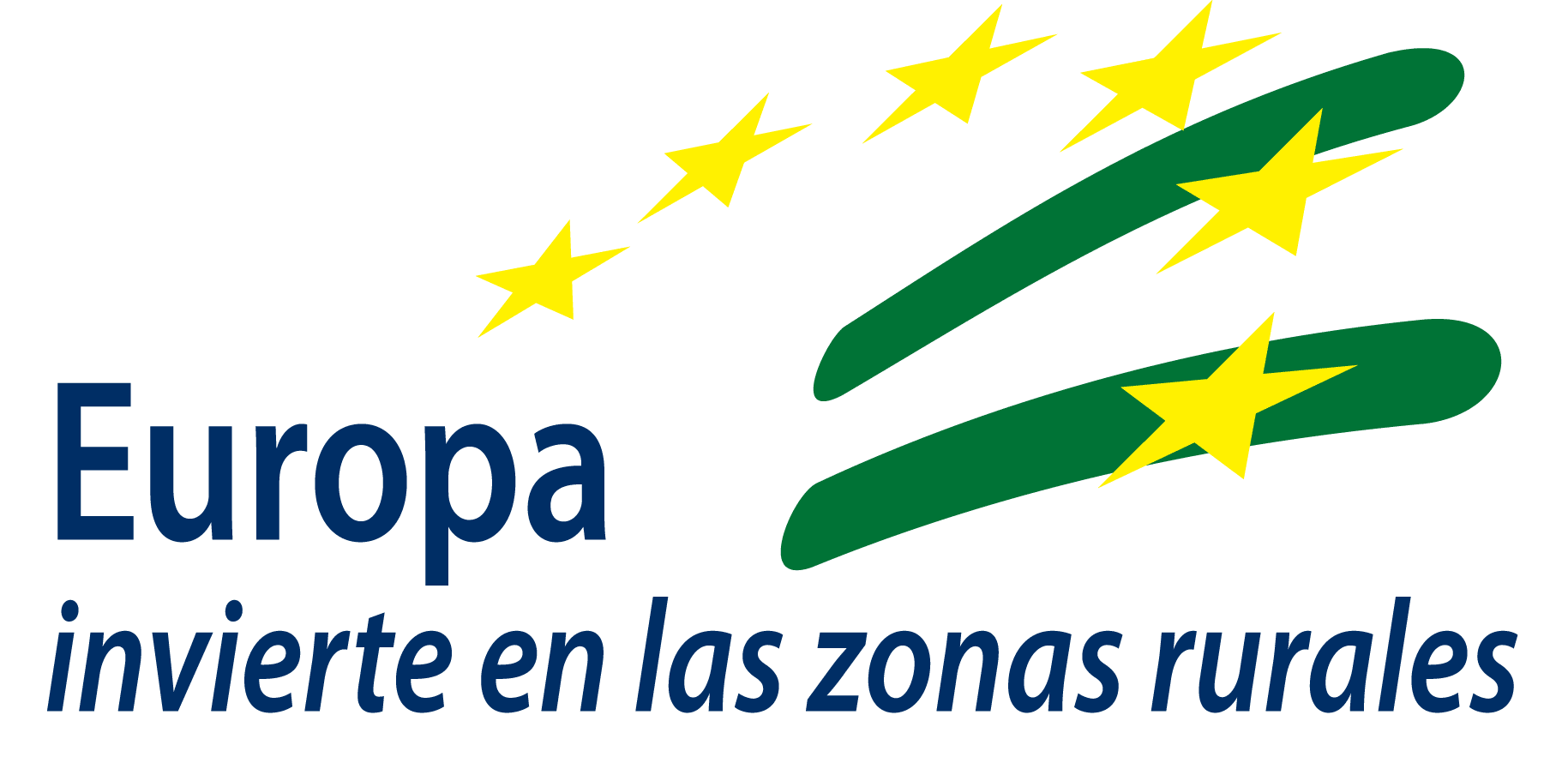 Este modelo de Memoria de Actuación no es un documento oficial, ha sido elaborada por el GDR de la Axarquía para ser utilizada de forma opcional por las personas o entidades beneficiarias con objeto de ayudarles en la cumplimentación de su Solicitud de Pago.Nº de expediente:                                                   Solicitud de pago:   Única   Parcial       CLÁUSULA DE PROTECCIÓN DE DATOSEn cumplimiento de lo dispuesto en el Reglamento General de Protección de Datos (art. 12 y 13), la Consejería de Agricultura, Pesca y Desarrollo Rural le informa que:a) El responsable del tratamiento de los datos personales proporcionados en el presente formulario es la Consejería de Agricultura, Pesca y Desarrollo Rural – Dirección General de Desarrollo Sostenible del Medio Rural- cuya dirección es c/. Tabladilla, s/n – 41071 Sevilla.Puede contactar por correo electrónico con el Delegado de Protección de Datos de la Consejería en la dirección electrónica dpd.capder@juntadeandalucia.esb) Los datos personales proporcionados en el presente  formulario serán integrados, para soportar la gestión de ayudas LEADER en el marco de los programas de desarrollo rural, en el tratamiento denominado "Grupos de desarrollo rural", cuya base jurídica es el cumplimiento de una misión realizada en interés público (RGPD: 6.1.e), basada en el Reglamento (UE) núm. 1305/2013, relativo a la ayuda al desarrollo rural a través del Fondo Europeo Agrícola de Desarrollo Rural (FEADER), entre otros.c) Usted puede ejercer sus derechos de acceso, rectificación, supresión, portabilidad de sus datos, y de limitación u oposición a su tratamiento como se explica en la información adicional, que puede encontrar, junto con el formulario para la reclamación y/o ejercicio de esos derechos, en la siguiente dirección electrónica: http://www.juntadeandalucia.es/protecciondedatosd) La Consejería contempla la posible cesión de estos datos a otros órganos de Administraciones Públicas amparada en la legislación sectorial y a los Grupos de Desarrollo Rural como encargados del tratamiento, además de las derivadas de obligación legal.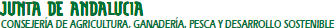 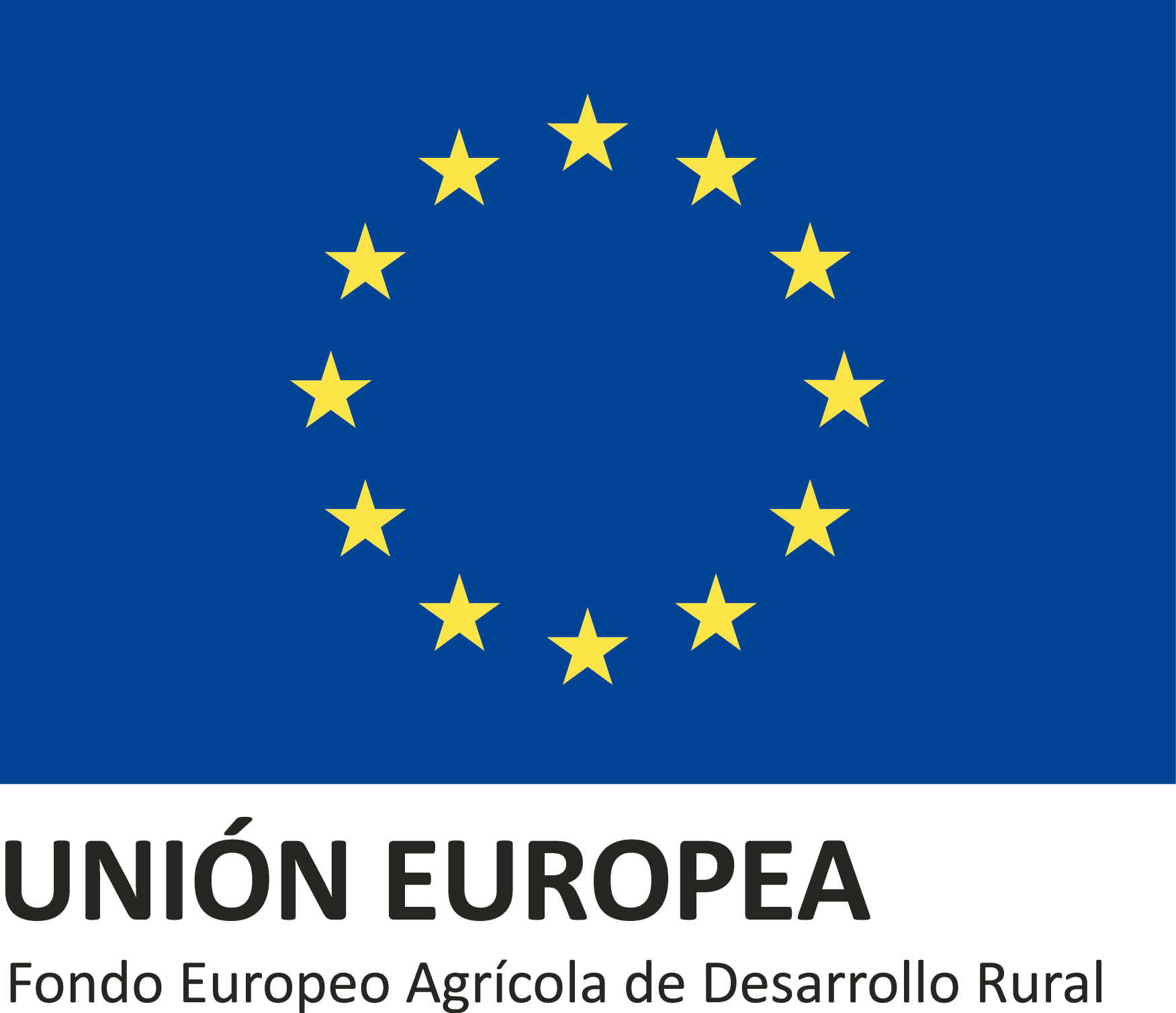 Grupo de Desarrollo Rural de Andalucía al que solicita la ayudaGDR AXARQUÍACódigo GDRMA-021. DATOS DE LA PERSONA O ENTIDAD BENEFICIARIA1. DATOS DE LA PERSONA O ENTIDAD BENEFICIARIA1. DATOS DE LA PERSONA O ENTIDAD BENEFICIARIA1. DATOS DE LA PERSONA O ENTIDAD BENEFICIARIAPersona o entidad beneficiariaXXXXXXXXXXXXXXXXXXXXXXXXXXPersona o entidad beneficiariaXXXXXXXXXXXXXXXXXXXXXXXXXXPersona o entidad beneficiariaXXXXXXXXXXXXXXXXXXXXXXXXXXD.N.I/N.I.F./ N.I.E/C.I.F.XXXXXXXXXEn su caso, datos del representante legal:En su caso, datos del representante legal:En su caso, datos del representante legal:En su caso, datos del representante legal:1º ApellidoXXXXXXXXXXXXXXXXXXXXXX2º ApellidoXXXXXXXXXXXXXXXXXXXXXXXXNombreXXXXXXXXXXXXXXXXXXXXD.N.I/N.I.F./N.I.EXXXXXXXXX2. DENOMINACIÓN DE LA INTERVENCIÓN OBJETO DE LA SOLICITUD2. DENOMINACIÓN DE LA INTERVENCIÓN OBJETO DE LA SOLICITUD2. DENOMINACIÓN DE LA INTERVENCIÓN OBJETO DE LA SOLICITUD2. DENOMINACIÓN DE LA INTERVENCIÓN OBJETO DE LA SOLICITUDXXXXXXXXXXXXXXXXXXXXXXXXXXXXXXXXXXXXXXXXXXXXXXXXXXXXXXXXXXXXXXXXXXXXXXXXXXXXXXXXXXXXXXXXXXXXXXXXXXXXXXXXXXXXXXXXXXXXXXXXXXXXXXXXXXXXXXXXXXXXXXXXXXXXXXXXXXXXXXXXXXXXXXXXXXXXXXXXXXXXXXXXXXXXXXXXXXXXXXXXXXXXXXXXXXXXXXXXXXXXXXXXXXXXXXXXXXXXXXXXXXXXXXXXXXXXXXXXXXXXXXXXXXXXXXXXXXXXXXXXXXXXXXXXXXXX4. ACTIVIDADES REALIZADAS Y SITUACIÓN FINAL DEL PROYECTO EJECUTADO4.1. Descripción de las actividades realizadas/ejecutadasXxxxxxxxxxxxxxxxxxxxxxxxxxxxx4.2. Descripción de la situación final del proyecto ejecutadoEl proyecto se ha ejecutado en su totalidad y de acuerdo a la solicitud de ayuda y a la resolución de concesión de la ayuda, no produciéndose cambios en la finalidad y objetivos previstos, en los criterios de selección indicados o en los indicadores económicos Xxxxxxxxxxxxxxxxxxxxxxxxxxxxx4.3. Relación de los equipamientos subvencionados:(En el caso de adquisición de maquinaria y equipamiento, incluir una relación de los equipamientos subvencionados en la que conste: marca, modelo y número de serie, así como elementos gráficos (fotografías) de dichos elementos)4.4. Permisos, licencias y/o registros:ESPECIFICAR: La actuación no ha requerido de la obtención de nuevos permisos, inscripciones o registros /La actuación ha requerido de la obtención de los siguientes nuevos permisos, inscripciones o registros: xxxxxxxxxx5. DESCRIPCIÓN DE LOS RESULTADOS ALCANZADOS DEL PROYECTO EJECUTADO(En relación a los objetivos de la solicitud de ayuda)- xxxxxxxxxxxxxxxxxxxxxxxxxxxx6. RELACIÓN DE OTROS INGRESOS, FONDOS PROPIOS O SUBVENCIONES QUE HAN FINANCIADO LA ACTIVIDAD SUBVENCIONADA(*) Aportar la documentación acreditativa de los recursos económicos empleados en la financiación7. JUSTIFICACIÓN DE LAS DESVIACIONES ENTRE PARTIDAS Y SUBPARTIDAS ENTRE EL PRESUPUESTO APROBADO Y EL EJECUTADO, SI PROCEDE.- No se han producido desviaciones entre partidas y subpartidas entre el presupuesto aprobado y el ejecutado.- En el caso de cambios de proveedor o variaciones en el importe económico en relación a la previsión presupuestada, se deberá justificar dichas incidencias aportando los presupuestos en lo que se ha basado dicha modificación).8. JUSTIFICACIÓN DE LAS CONDICIONES DE ELEGIBILIDAD DE CUMPLIMIENTO DIFERIDO (Sólo si en el Anexo de la Resolución de Concesión de Ayuda se han especificado condiciones de elegibilidad de cumplimiento diferido. En tal caso debe acompañar la documentación acreditativa adecuada que corresponda)Condiciones de elegibilidad de cumplimiento diferido:9. JUSTIFICACIÓN DE LOS CRITERIOS DE SELECCIÓN DE CUMPLIMIENTO DIFERIDO (Sólo si en el Anexo de la Resolución de Concesión de Ayuda se han especificado criterios de selección de cumplimiento diferido. En tal caso debe acompañar la documentación acreditativa adecuada que corresponda)Se han justificado los siguientes aspectos, según resolución de concesión:10. JUSTIFICACIÓN DEL CUMPLIMIENTO DE LAS MEDIDAS DE INFORMACIÓN Y PUBLICIDAD establecidas reglamentariamente, concretamente las ayudas cofinanciadas por el FEADER establecidas en el Anexo III del Reglamento de ejecución (CE) n.º 808/2014 de la Comisión, de 17 de julio de 2014 medidas de difusión y publicidad.Página web: la entidad beneficiaria no dispone de web profesional.Placa de publicidad: se ha colocado en la sede de la Sociedad / de la empresa una placa de tamaño A3 de acuerdo a las indicaciones recibidas desde el GDR y una pegatina en la maquinaria objeto de la inversión. Se adjuntan fotografías.11. OTRA INFORMACIÓN DE INTERÉS DEL PROYECTO O ACTUACIÓN EJECUTADO12. LUGAR, FECHA Y FIRMAEn                                     , a            de               de                                                                                                                        (Solicitante o Representante Legal)                                                                                          Fdo.: